	16+                                                                                                           выпуск №15(269) 24.06.2022гПечатное средство массовой информации сельского поселения Большая Дергуновка муниципального района Большеглушицкий Самарской области – газета _____________________________________________________________________________ОФИЦИАЛЬНОЕ ОПУБЛИКОВАНИЕМУНИЦИПАЛЬНОЕ УЧРЕЖДЕНИЕАДМИНИСТРАЦИЯСЕЛЬСКОГО ПОСЕЛЕНИЯБОЛЬШАЯ ДЕРГУНОВКАМУНИЦИПАЛЬНОГО РАЙОНАБОЛЬШЕГЛУШИЦКИЙ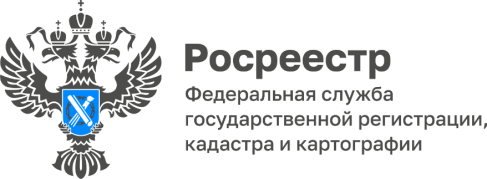 САМАРСКОЙ ОБЛАСТИ                    16.06.2022Самарский Росреестр рассказывает о гаражной амнистии за «круглым столом» в студии ГТРК «Самара»Как работает «гаражная амнистия»? Какие документы нужны для оформления в собственность гаражей и земельных участков под ними? Куда обращаться за консультацией? Ответы на вопросы вы найдете, посмотрев видео о «гаражной амнистии» по итогам «круглого стола», который прошел в студии ГТРК «Самара» по инициативе Уполномоченного по правам человека в Самарской области Ольги Дмитриевны Гальцовой.Тема «гаражной амнистии» раскрыта с разных точек зрения, вы увидите выступления следующих экспертов:- Уполномоченный по правам человека в Самарской области Ольга Дмитриевна Гальцова – анализирует реализацию закона о «гаражной амнистии» в Самарской области.- Заместитель начальника отдела правового обеспечения Управления Росреестра по Самарской области Константин Сергеевич Минин подробно рассказывает о законе о «гаражной амнистии», об особенностях оформления гаражей и земельных участков в упрощенном порядке и о государственной регистрации прав гаражей и земельных участков под ними.- помощник директора филиала ФГБУ «Федеральная кадастровая палата Росреестра» по Самарской области Дмитрий Юрьевич Наумов рассказывает о кадастровом учете в рамках «гаражной амнистии» и об особенностях оформления прав на некапитальные гаражи.- Трое спикеров - глава Новокуйбышевска Сергей Васильевич Марков, заместитель руководителя департамента градостроительной деятельности - руководитель управления земельных ресурсов администрации Тольятти Елена Петровна Вострикова и начальник отдела предварительного согласования предоставления земельных участков управления образования земельных участков департамента градостроительства администрации Самары Оксана Владимировна Деменева - делятся практикой работы органов местного самоуправления, связанных с введением законодательства о «гаражной амнистии». - Директор МАУ г.о. Самара «Многофункциональный центр предоставления государственных (муниципальных) услуг» Александр Львович Иванов рассказывает об организации работы МФЦ городского округа Самара в части реализации «гаражной амнистии». - Председатель комитета по сельскому хозяйству и продовольствию Самарской Губернской Думы Николай Леонидович Сомов сообщает о принятых изменениях в законодательство Самарской области (в том числе в Закон Самарской области от 11.03.2005 № 94-ГД «О земле») в связи со вступлением в силу закона о «гаражной амнистии».- Начальник отдела налогообложения имущества Управления Федеральной налоговой службы России по Самарской области Татьяна Викторовна Сидорова освещает вопросы налогообложения объектов недвижимого имущества гаражного назначения и земельных участков под ними. - Старший помощник прокурора Самарской области по правовому обеспечению Александр Сергеевич Русских рассказывает о деятельности органов прокуратуры в связи со вступлением в силу Федерального закона от 05.04.2021 № 79-ФЗ «О внесении изменений в отдельные законодательные акты Российской Федерации». - Вице-президент Палаты адвокатов Самарской области Алексей Викторович Бородин предлагает квалифицированную юридическую помощь гражданам при оформлении прав на гаражи и земельные участки в рамках реализации законодательства «о гаражной амнистии».Смотрите видео в социальных сетях Управления Росреестра по Самарской области по ссылкам: https://t.me/rosreestr_63/185https://vk.com/rosreestr63?w=wall-210717495_170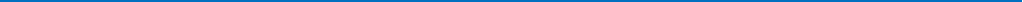 Материал подготовлен пресс-службой Управления Росреестра по Самарской областиКонтакты для СМИ:  Никитина Ольга Александровна, помощник руководителя Управления Росреестра по Самарской области Телефон: (846) 33-22-555, Мобильный: 8 (927) 690-73-51 Эл. почта: pr.samara@mail.ru Социальные сети:https://t.me/rosreestr_63 https://vk.com/rosreestr63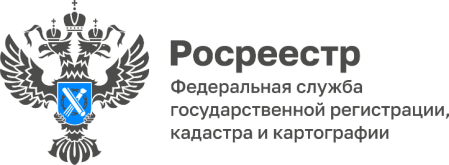 16.06.2022
На методическом часе самарского Росреестра регистраторам рассказали, как снизить количество приостановлений регистрации В Управлении Росреестра по Самарской области прошел методический час для регистраторов. В ходе мероприятия начальники отделов напомнили алгоритмы работы в сфере регистрации договоров долевого участия в строительстве и ипотеки, особенности регистрации и погашения электронных и документарных закладных, а также взаимодействия с многофункциональными центрами в целях предупреждения приостановлений и отказов. Проведение методических часов для регистраторов направлено на формирование единой правоприменительной практики, на предотвращение некорректного внесения информации в специальную программу – Единый государственный реестр недвижимости, а также на снижение количества приостановлений и отказов в учетно-регистрационных действиях. Материал подготовлен пресс-службой Управления Росреестра по Самарской областиКонтакты для СМИ:  Никитина Ольга Александровна, помощник руководителя Управления Росреестра по Самарской области Телефон: (846) 33-22-555, Мобильный: 8 (927) 690-73-51 Эл. почта: pr.samara@mail.ru Социальные сети:https://t.me/rosreestr_63 https://vk.com/rosreestr63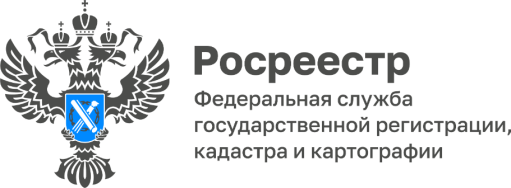 ПРЕСС-РЕЛИЗ16 июня 2022На дачу со знанием закона: Росреестр провел «открытый диалог» с дачниками и садоводамиРосреестр совместно с Общественным советом при ведомстве, Союзом садоводов России провел «открытый диалог» для дачных и садовых объединений. Более 800 человек из всех регионов России узнали о законодательных изменениях в сфере земли и недвижимости, смогли задать вопросы Росреестру о деталях регистрации прав и кадастрового учета.От Самарской области в мероприятии приняли участие представители Управления Росреестра по Самарской области (заместители руководителя Татьяна Титова и Ольга Суздальцева, заместитель начальника отдела правового обеспечения Константин Минин, помощник руководителя Ольга Никитина), члены Общественного совета при Управлении Росреестра, а также члены регионального отделения «Союз садоводов России» - председатель самарского регионального отделения Наталья Митрошенкова, председатель местного отделения по г. Тольятти и Ставропольскому району Михаил Леонтьев и директор ООО «Эксперт кадастровое Бюро» Рамиль Башаров.Росреестр ведет последовательную работу по снижению административных барьеров, упрощению процедуры регистрации прав и сокращению сроков предоставления услуг, сообщил руководитель Росреестра Олег Скуфинский.«За последние два года при участии Росреестра в интересах граждан принято более 35 законов – мы обеспечиваем их реализацию, методологически сопровождаем, работаем вместе с участниками рынка, регионами. Сократили до трёх дней сроки кадастровых работ, постановки на учет и регистрации прав «бытовой недвижимости» на участках для личного хозяйства, продолжаем работу над снижением административных барьеров, сокращением количества приостановлений и отказов. Для нас важен открытый диалог с заявителями и профессиональным сообществом, чтобы вопросы управления недвижимостью и защиты имущественных прав были понятными и прозрачными для людей», – заявил руководитель Росреестра.Депутат Государственной Думы РФ, председатель Союза садоводов России Олег Валенчук поблагодарил команду Росреестра за продуктивное взаимодействие и выразил готовность обеспечивать оперативную обратную связь от граждан. Он отметил, что совместная работа будет содействовать развитию садоводства в России, созданию условий для труда и отдыха на садовых участках.«Перед нами стоят цели развития территорий России и вовлечения граждан в эту деятельность. Для этого нам предстоит огромная разъяснительная работа, нужно организовывать и координировать взаимодействие между объединениями садоводов, органами власти и другими заинтересованными сторонами по развитию территорий садоводства», – подчеркнул он.Статс-секретарь – заместитель руководителя Росреестра Алексей Бутовецкий рассказал о новых законодательных изменениях, которые направлены на упрощение процедур регистрации прав и кадастрового учета для дачников. В частности, он напомнил, что с 1 сентября вступит в силу «Дачная амнистия 2.0», в рамках которой граждане смогут без суда оформить дома, построенные хозяйственным способом, легализовать и оформить жилье, построенное ещё в советский период. Росреестр в интересах людей работает над увеличением количества заявлений в электронном виде и сокращением сроков регистрации, совместно с Минцифры России в режиме одного окна на портале Государственных услуг выведены выписки из ЕГРН, а услуги по регистрации прав и кадастровому учету будут доступны на ЕПГУ до конца 2022 года. Ведомство также создает цифровые сервисы, рассказала заместитель руководителя Росреестра, руководитель цифровой трансформации Елена Мартынова.«В рамках ведомственной программы цифровой трансформации и создания Национальной системы пространственных данных команда Росреестра приступила к разработке новых сервисов для людей и бизнеса – «Умный кадастр», «Земля просто», «Земля для стройки», а также цифровых инструментов для регистрации прав на объекты недвижимости, в том числе индивидуального жилищного строительства, оформления ипотеки. Эту работу мы проводим с учетом запросов граждан – для этого мы организуем фокус-группы, «открытые диалоги», горячие линии и предоставляем обратную связь на сайте и в социальных сетях», - рассказала Елена Мартынова. В ходе «открытого диалога» в Росреестр поступило более 150 вопросов от заявителей – они тематически структурированы, ответы на них будут направлены участникам встречи территориальными органами ведомства.«Мы впервые присутствовали на встрече с руководством Росреестра. Из первых уст услышали о новеллах законодательства и о плюсах цифровизации, много полезной информации. Получили ответы на вопросы, которые волнуют практически все садоводческие некоммерческие товарищества России, а это значит, что наше сообщество в ведомстве слышат и разрабатывают полезные для граждан законопроекты и предлагают алгоритмы решений наиболее сложных проблем. К сожалению, пока остается открытым вопрос по заброшенным землям в СНТ – за 20 лет таких накопилось немало, на этих участках скапливается сухая трава, они превращаются в свалки и являются пожароопасными. Также остается нерешенной тема легализации магазинов, которые стоят на землях сельхозназначения, хотя это понятно, ведь существует опасность, что все земельные участки, которые находятся возле дороги, будут превращаться в стоянки, мойки и магазины», - отметила председатель самарского регионального отделения общероссийской общественной организации «Союз садоводов России» Наталья Митрошенкова._________________________________________________________________________________________Контакты для СМИ: Ольга Никитина, помощник руководителя Управления Росреестра  89276907351, https://vk.com/olganikitinapr Электронная почта: pr.samara@mail.ru Социальные сети Управления: https://t.me/rosreestr_63,  https://vk.com/rosreestr63 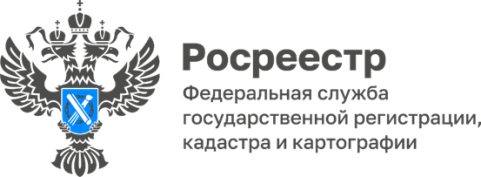 22.06.2022Самарский Росреестр принял участие в международной акции «Огненные картины войны», посвященной Дню памяти и скорбиСотрудники Управления Росреестра по Самарской области в ночь с 21 на 22 июня на площади Куйбышева вместе с активистами движения «Волонтеры Победы» и представителями молодежных организаций создали уникальную огненную картину войны.22 июня, 81 год назад по всем городам Советского Союза разнеслось тревожное сообщение о нападении вражеских войск. Началась Великая Отечественная война, унесшая десятки миллионов жизней.Чтобы отдать дань память поколению, пережившему эту страшную войну и победившему в ней, сотрудники самарского Росреестра и их дети вместе с другими жителями Самары из 30 тысяч свечей собрали огненное изображение легендарного штурмовика Ил-2 - оружия Победы, символа трудового подвига куйбышевцев.Напомним, что за огромный вклад жителей города в достижение победы в Великой Отечественной войне, обеспечение бесперебойного производства военной и гражданской продукции, а также проявленный массовый трудовой героизм в 2020 году Самаре присвоено почетное звание «Город трудовой доблести». «Сложно представить, что 81 год назад, в такую же тихую летнюю ночь пришла война, в одночасье изменившая жизнь миллионов людей. Сегодня мы должны вспомнить о тех, кто встал на защиту Родины, о тех, ковал оружие Победы, о тех, кто терпел, терял товарищей, родных и близких - но шел к Победе. Проведение таких символичных и памятных мероприятий - вклад в сохранение исторического наследия России», - подчеркнула Валерия Корнилова, председатель Молодежного совета Управления Росреестра по Самарской области, организовавшая участие сотрудников Управления в акции «Огненные картины войны». «Огненные картины войны» собраны во всех городах-героях, городах воинской славы и городах трудовой доблести. Все огненные изображения напрямую связаны с символами войны и посвящены вкладу региона в Великую Победу, а все инсталляции объединяет общий лозунг – «Помним».Смотрите видео по ссылке: https://vk.com/rosreestr63?w=wall-210717495_175https://t.me/rosreestr_63/193Материал подготовлен пресс-службой Управления Росреестра по Самарской областиКонтакты для СМИ:  Никитина Ольга Александровна, помощник руководителя Управления Росреестра по Самарской области Телефон: (846) 33-22-555, Мобильный: 8 (927) 690-73-51 Эл. почта: pr.samara@mail.ru Социальные сети: https://t.me/rosreestr_63 https://vk.com/rosreestr63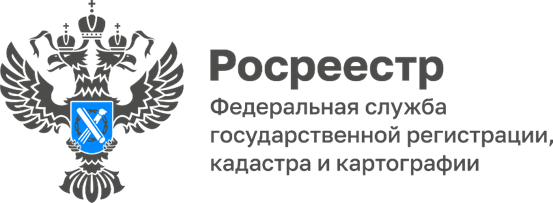 22.06.2022Итоги прямой линии ко Дню молодежиС появлением детей нередко возникает необходимость улучшения жилищных условий. В самарском регионе хорошим подспорьем для молодых родителей становится материнский (семейный) капитал. Возможность приобретения жилья за счет средств материнского капитала является одним из самых популярных способов его использования. Однако не все знают, какие тонкости нужно учесть в процессе оформления приобретаемой недвижимости за счет средств материнского капитала или отчуждения такой недвижимости.В преддверии Дня молодежи Управление Росреестра по Самарской области традиционно провело прямую линию для людей до 35 лет, в ходе которой заместитель начальника отдела правового обеспечения Управления Росреестра по Самарской области Константин Минин и председатель Молодежного совета Управления Росреестра по Самарской области Валерия Корнилова разъяснили молодым самарцам, что оформление сделок с участием несовершеннолетних будет легким, если знать определенные правила.Применить материнский капитал можно на погашение части стоимости жилья, либо в качестве первоначального взноса при приобретении недвижимости в ипотеку. Также материнский капитал используется для частичного погашения ипотечного кредита.«Приобретая жилье или используя материнский капитал для внесения первоначального взноса или погашения ипотечного кредита на жилое помещение, владелец сертификата должен помнить об обязанности переоформить данное жилое помещение в общую долевую собственность остальных членов семьи – супруга и детей с определением размера долей по соглашению. Если он этого не сделает, это будет являться нарушением закона о маткапитале и повлечет за собой судебные разбирательства», - объясняет Константин Минин.Следует знать, что при отчуждении жилой площади, приобретенной с использованием средств маткапитала и оформленной в общую долевую собственность родителей и детей, потребуется разрешение органа опеки, поскольку участниками сделки выступают в том числе несовершеннолетние.Кроме того, необходимо обязательное нотариальное удостоверение сделки по отчуждению недвижимого имущества, принадлежащего несовершеннолетнему гражданину. Несоблюдение нотариальной формы сделки влечет ее недействительность.«Совершая операции с недвижимостью, необходимо тщательно проверять все документы, чтобы обезопасить себя от рисков. В сделках с участием несовершеннолетних существуют определенные ограничения, и это всегда нужно учитывать. Если в соответствии с законом требуется разрешение органа опеки и попечительства для совершения сделки и нотариальное удостоверение договора, то необходимо выполнить эти условия, и предоставить в орган регистрации прав полный и качественный комплект документов. Помните, что сделка по отчуждению имущества несовершеннолетних, не соответствующая требованиям законодательства, ничтожна, и в регистрации права на ее основании будет отказано», - отметила Валерия Корнилова.Материал подготовлен пресс-службой Управления Росреестра по Самарской областиКонтакты для СМИ:  Никитина Ольга Александровна, помощник руководителя Управления Росреестра по Самарской области Телефон: (846) 33-22-555, Мобильный: 8 (927) 690-73-51Эл. почта: pr.samara@mail.ru Социальные сети: https://t.me/rosreestr_63 https://vk.com/rosreestr63СОБРАНИЕ ПРЕДСТАВИТЕЛЕЙСЕЛЬСКОГО ПОСЕЛЕНИЯБОЛЬШАЯ ДЕРГУНОВКАМУНИЦИПАЛЬНОГО РАЙОНА БОЛЬШЕГЛУШИЦКИЙСАМАРСКОЙ ОБЛАСТИчетвертого созыва   РЕШЕНИЕ  № 98  от 22 июня 2022 г.	О предварительном одобрении проекта Решения Собрания представителей сельского поселения Большая Дергуновка муниципального района Большеглушицкий Самарской области «О внесении изменений в Устав сельского поселения Большая Дергуновка муниципального района Большеглушицкий Самарской области» и вынесении проекта на публичные слушанияВ соответствии со статьями 28 и 44 Федерального закона "Об общих принципах организации местного самоуправления в Российской Федерации" от 06.10.2003 № 131-ФЗ, Решением Собрания представителей сельского поселения Большая Дергуновка муниципального района Большеглушицкий Самарской области "Об утверждении Порядка организации и проведения публичных слушаний в сельском поселении Большая Дергуновка муниципального района Большеглушицкий Самарской области" от 14.06.2022 № 97, Собрание представителей сельского поселения Большая Дергуновка муниципального района Большеглушицкий Самарской области РЕШИЛО:Предварительно одобрить проект решения Собрания представителей сельского поселения Большая Дергуновка муниципального района Большеглушицкий Самарской области "О внесении изменений в Устав сельского поселения Большая Дергуновка муниципального района Большеглушицкий Самарской области".Вынести проект решения Собрания представителей сельского поселения Большая Дергуновка муниципального района Большеглушицкий Самарской области «О внесении изменений в Устав сельского поселения Большая Дергуновка муниципального района Большеглушицкий Самарской области» на публичные слушания.Провести на территории сельского поселения Большая Дергуновка муниципального района Большеглушицкий Самарской области публичные слушания по проекту решения Собрания представителей сельского поселения Большая Дергуновка муниципального района Большеглушицкий Самарской области "О внесении изменений в Устав сельского поселения Большая Дергуновка муниципального района Большеглушицкий Самарской области» в соответствии с Порядком организации и проведения публичных слушаний в сельском поселении Большая Дергуновка муниципального района Большеглушицкий Самарской области, утвержденным решением Собрания представителей сельского поселения Большая Дергуновка муниципального района Большеглушицкий Самарской области от 14.06.2022 № 97.Срок проведения публичных слушаний составляет 7 (семь) дней с 27 июня 2022 года по 03 июля 2022 года.Органом, уполномоченным на организацию и проведение публичных слушаний в соответствии с настоящим решением, является Собрание представителей сельского поселения Большая Дергуновка муниципального района Большеглушицкий Самарской области.Место проведения публичных слушаний (место ведения протокола публичных слушаний) – 446190, Самарская область, Большеглушицкий район, село Большая Дергуновка, ул. Советская, д.99.Назначить лицом, ответственным за ведение протокола публичных слушаний и протокола мероприятия по информированию жителей поселения по вопросу публичных слушаний,  ведущего специалиста  администрации сельского поселения Большая Дергуновка муниципального района Большеглушицкий Самарской области Жуваго В.С.Мероприятие по информированию жителей поселения по вопросу публичных слушаний состоится 28 июня 2022 года в 16 часов по адресу: 446190, Самарская область, Большеглушицкий район, село Большая Дергуновка, ул. Советская, д.99.Принятие замечаний и предложений по вопросам публичных слушаний, поступивших от жителей поселения и иных заинтересованных лиц, осуществляется по адресу, указанному в пункте 6 настоящего решения, в рабочие дни с 10 часов до 19 часов, в субботу с 12 до 17 часов. Письменные замечания и предложения подлежат приобщению к протоколу публичных слушаний.Прием замечаний и предложений по вопросу публичных слушаний оканчивается 30 июня 2022 года.  Опубликовать настоящее Решение, проект Решения Собрания представителей сельского поселения Большая Дергуновка муниципального района Большеглушицкий Самарской области "О внесении изменений в Устав сельского поселения Большая Дергуновка муниципального района Большеглушицкий Самарской области" в газете "Большедергуновские Вести".Настоящее Решение вступает в силу со дня его официального опубликования.И.о. Главы сельского поселения Большая Дергуновка  муниципального района БольшеглушицкийСамарской области                      					                     В.С. Жуваго Председатель Собрания представителей сельского поселения Большая Дергуновка муниципального района Большеглушицкий Самарской области    	             А.В. Чечин СОБРАНИЕ ПРЕДСТАВИТЕЛЕЙСЕЛЬСКОГО ПОСЕЛЕНИЯ
БОЛЬШАЯ ДЕРГУНОВКАМУНИЦИПАЛЬНОГО РАЙОНАБОЛЬШЕГЛУШИЦКИЙСАМАРСКОЙ ОБЛАСТИчетвертого созываПРОЕКТР Е Ш Е Н И Е  №____ от  ___________ 2022 года О внесении изменений в Устав сельского поселения Большая Дергуновка муниципального района Большеглушицкий Самарской области     В соответствии с Федеральным законом от 06.10.2003 № 131-ФЗ «Об общих принципах организации местного самоуправления в Российской Федерации», Уставом сельского поселения Большая Дергуновка муниципального района Большеглушицкий Самарской области, Собрание представителей сельского поселения Большая Дергуновка муниципального района Большеглушицкий Самарской области                                        Р Е Ш И Л О:Внести в Устав сельского поселения Большая Дергуновка муниципального района Большеглушицкий Самарской области,  Степные известия 2015, 01 августа, № 53 (10399), Степные известия 2015, 26 декабря, № 95 (10441), Степные известия 2016, 07 июня, № 39 (10481), Степные известия 2017, 11 февраля, № 11(10549), Степные известия 2017, 30 мая, № 39(10577), Степные известия 2017, 19 августа,    № 61 (10599), Степные известия 2017, 30 декабря, № 98(10636), Степные известия, 2018, 27 января, № 5(10641), Степные известия, 2018, 10 апреля, № 24(10660), Степные известия, 2018, 14 августа № 58(10694), Степные известия, 2018, 24 ноября, № 86(10722), Степные известия, 2019, 09 февраля, № 9(10741), Степные известия, 2019, 30 апреля, № 30(10762), Степные известия, 2019, 03 сентября, № 64(10796), Степные известия, 2020, 07 марта, № 16(10845), Степные известия, 2020, 30 декабря, № 96(10925), Степные известия, 2021, 21 мая, № 34(10959), Степные известия, 2022, 22 января, № 4(11024), следующие изменения:1) в пункте 37) статьи 7 слова «, проведение открытого аукциона на право заключить договор о создании искусственного земельного участка» исключить;2) в пункте 17) части 1 статьи 8 слова «на период замещения сотрудников указанной должности» заменить словами «на период замещения сотрудником указанной должности»;3) часть 2 статьи 26 дополнить новым абзацем следующего содержания:«Для размещения материалов и информации, указанных в абзаце первом настоящей части, обеспечения возможности представления жителями поселения своих замечаний и предложений по проекту муниципального правового акта поселения, а также для участия жителей поселения в публичных слушаниях с соблюдением требований об обязательном использовании для таких целей официального сайта может использоваться федеральная государственная информационная система «Единый портал государственных и муниципальных услуг (функций)», порядок использования которой для целей настоящей статьи устанавливается Правительством Российской Федерации.»;4) часть 5 статьи 34 изложить в следующей редакции:«5. Собрание представителей поселения не обладает правами юридического лица.».2. Настоящие изменения в Устав сельского поселения Большая Дергуновка муниципального района Большеглушицкий Самарской области вступают в силу после государственной регистрации и официального опубликования. 3. Опубликовать настоящее Решение в газете «Степные известия».И.о. Главы сельского поселения Большая Дергуновка муниципального района БольшеглушицкийСамарской области                      					                     В.С. Жуваго Председатель Собрания представителей сельского поселения Большая Дергуновка муниципального района Большеглушицкий Самарской области   	             А.В. Чечин ПРОКУРАТУРА БОЛЬШЕГЛУШИЦКОГО РАЙОНА САМАРСКОЙ ОБЛАСТИ РАЗЪЯСНЯЕТ: «Меня грубо оскорбил сосед куда мне обратиться?»   Поясняет прокурор Большеглушицкого района Дмитрий Абросимов: в действующем законодательстве оскорбление личности рассматривается как административное нарушение, наказание за которое предусмотрено статьей 5.61 Кодекса Российской Федерации об административных правонарушениях.Положениями данной статьи определено, что под оскорблением понимается унижение чести и достоинства другого лица, выраженное в неприличной форме, которое влечет наложение административного штрафа. В соответствии со ст. 28.4 Кодекса Российской Федерации об административных правонарушениях возбуждение административных дел рассматриваемой категории относится к компетенции органов прокуратуры. Заявление может быть подано в прокуратуру района по месту совершения правонарушения.Что может быть доказательствами факта оскорбления?Доказательствами оскорбления личности могут быть свидетельские показания, записи телефонных разговоров и камер видеонаблюдения, распечатки смс-сообщений и интернет-страниц и т.п. Возможно ли обратиться в суд также о возмещении морального вреда?В то же время привлечение к административной ответственности не исключает возможность обращения в суд с заявлением о возмещении морального вреда, нанесенного оскорблением. В данном случае заявление следует подавать мировому судье также по месту произошедшего события.Статьей 150 Гражданского кодекса РФ достоинство личности, честь и доброе имя, неприкосновенность частной жизни относится к нематериальным благам, принадлежащим гражданам по рождению. Это дает основания для обращения в суд с целью защиты прав, наказания оскорбителя и возмещения морального вреда.Хочется также добавить, что исковое заявление должно соответствовать требованиям, изложенным в статье 131 Гражданского процессуального кодекса Российской Федерации, в обязательном порядке должны быть изложены обстоятельства, на основании которых истец считает, что ему нанесен вред, и их доказательства с указанием конкретных дат, времени, участников, свидетелей. 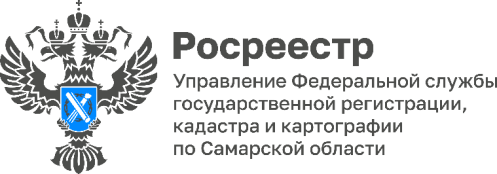 24.06.2022В самарском Росреестре продолжает работать Совет регистраторовВ минувший вторник состоялось заседание Совета регистраторов при Управлении Росреестра по Самарской области под председательством заместителя руководителя Управления Росреестра по Самарской области Татьяны Титовой.Еженедельно Совет проводит большую работу по анализу решений о приостановлении учетно-регистрационных действий, находящихся в работе в целях формирования единой правоприменительной практики и выработке конкретных предложений по ее совершенствованию.«Поступающие обращения по оформлению бытовой недвижимости, сейчас взяты на особый контроль. Задачи, поставленные Правительством Российской Федерации, требуют оперативного межведомственного информационного взаимодействия. Ведь соблюсти установленные короткие сроки учетно-регистрационных действий по бытовой недвижимости — три рабочих дня — возможно в том числе при условии своевременного предоставления документов надлежащего качества и комплектности, и оперативного представления информации по межведомственному запросу государственного регистратора прав», - отметила Татьяна Титова.На Совете регистраторов также разобрали практические вопросы учетно-регистрационной деятельности. В частности, обсудили новеллы законодательства: 19 июня 2022 года вступили в силу новые требования к подготовке деклараций, технических и межевых планов, установленные приказами Росреестра:от 15.03.2022 № П/0082 «Об установлении формы технического плана, требований к его подготовке и состава содержащихся в нем сведений»;от 14.12.2021 № П/0592 «Об утверждении формы и состава сведений межевого плана, требований к его подготовке»;от 04.03.2022 № П/0072 «Об утверждении формы декларации об объекте недвижимости, требований к ее подготовке, состава содержащихся в ней сведений». До 19 марта 2023 года действуют переходные положения. С 1 июля 2022 года существенно изменятся пределы правовой экспертизы, которую проводит государственный регистратор прав при уточнении границ земельного участка.Согласно нововведению, изменение местоположения уточненных границ земельного участка, в том числе изменение площади уточненного земельного участка, не должно приводить: - к увеличению площади земельного участка на величину более чем предельный минимальный размер земельного участка, или, если такой размер не установлен, на величину более чем десять процентов площади;- к уменьшению площади земельного участка более чем на десять процентов в результате государственного кадастрового учета в связи с уточнением сведений о местоположении границ и площади земельного участка на основании карты-плана. За исключением случая, когда правообладатель согласен с результатами комплексных кадастровых работ;- к несоответствию адреса объекта недвижимости (при его наличии) или местоположения объекта недвижимости (при отсутствии адреса).Ответственность за обоснованность результатов кадастровых работ по уточнению местоположения границ земельного участка, а также точность внесенных сведений, полностью возложена на кадастровых инженеров.Справочно:По итогам I квартала 2022 года в Самарской области 1 379 690 земельных участков внесено в Единый государственный реестр недвижимости. Из них 740 653 земельных участков, границы которых определены.Материал подготовлен пресс-службой Управления Росреестра по Самарской областиКонтакты для СМИ:  Никитина Ольга Александровна, помощник руководителя Управления Росреестра по Самарской области Телефон: (846) 33-22-555, Мобильный: 8 (927) 690-73-51 Эл. почта: pr.samara@mail.ru https://t.me/rosreestr_63 https://vk.com/rosreestr63Администрация сельского поселения Большая Дергуновка муниципального районаБольшеглушицкий Самарской области Редактор: Жуваго В.С. Адрес газеты: 446190, с. Большая Дергуновка, ул. Советская, д.99, тел.64-5-75; эл. адрес: dergynovka@mail.ru Отпечатано в администрации сельского поселения Большая Дергуновка муниципального района Большеглушицкий Самарской области Соучредители – Администрация сельского поселения Большая Дергуновка муниципального района Большеглушицкий Самарской области, Собрание представителей сельского поселения Большая Дергуновка муниципального района Большеглушицкий Самарской области. Номер подписан в печать в 15.00 ч. 24.06.2022г. тираж 80 экземпляров  Стоит отметить, что за прошедший период 2022 года на регистрацию ипотеки поступило 14 683 обращения. Из них в электронном виде – 7 896 обращений (53,8%).Более 94% всех электронных ипотек зарегистрировано в максимально короткие сроки, за 24 часа.Чтобы узнать выступает ли несовершеннолетнее лицо участником сделки, вы можете заказать выписку из Единого государственного реестра недвижимости. Сделать это можно онлайн, через сайт Росреестра, пользователи которого положительно отзываются об электронном формате оказания услуг, потому что он быстрее и удобнее. Кроме того, при обращении в электронном виде государственная услуга для граждан будет дешевле на 30%.